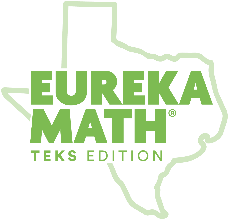 Eureka Math TEKS Edition Grade K • Module 3  Observational Assessment GK Module 3 Mid-Module Checklist (Topics A-D)GK Module 3 End-of-Module Checklist (Topics E-H)Describes several measurable attributes of an objectCompareLengths of two objectsT–taller/longer thanSh-shorter than S-the same asAligns endpoints when comparing length and heightCompares weights of two objectsH-heavier thanL-lighter thanS-the same asTells how many smaller units have the same weight as a larger unit (e.g., 4 small balls of clay are as heavy as 1 large ball of clay.)Compares volumes of two containersM-more thanL-less thanS-the same asTells how many smaller units have the same capacity as a larger unit (e.g., The bowl holds the same amount as 6 scoops.)NOTES:H-heightL-lengthW-weightV-volumeCompareLengths of two objectsT–taller/longer thanSh-shorter than S-the same asAligns endpoints when comparing length and heightCompares weights of two objectsH-heavier thanL-lighter thanS-the same asTells how many smaller units have the same weight as a larger unit (e.g., 4 small balls of clay are as heavy as 1 large ball of clay.)Compares volumes of two containersM-more thanL-less thanS-the same asTells how many smaller units have the same capacity as a larger unit (e.g., The bowl holds the same amount as 6 scoops.)NOTES:Topic         ABCDA BA BC         CDDStandard(s)K.7AK.7B    K.7BK.7AK.7B  K.7B   K.7BK.7AK.7BK.7AK.7BStudent Name BelowK.7AK.7BMatches to compare setsCounts to compare setsM-more thanL-less/fewer thanS-the same asCreates a set to compareM-more thanL-less/fewer thanS-the same asCompares numbers 1-10 with sets of objectsM-more thanL-less/fewer thanS-the same asCompares numbers 1-10 presented as written numerals (without objects)M-more thanL-less/fewer thanS-the same asDescribes several measurable attributes of an objectH-heightL-lengthW-weightV-volumeNOTES:M-more thanL-less/fewer thanS-the same asCounts to compare setsM-more thanL-less/fewer thanS-the same asCreates a set to compareM-more thanL-less/fewer thanS-the same asCompares numbers 1-10 with sets of objectsM-more thanL-less/fewer thanS-the same asCompares numbers 1-10 presented as written numerals (without objects)M-more thanL-less/fewer thanS-the same asDescribes several measurable attributes of an objectH-heightL-lengthW-weightV-volumeNOTES:Topic         EFGFGFG         GGStandard(s)   K.2E, K.2GK.2E, K.2G,K.2HK.2E, K.2G,K.2HK.2E, K.2G,K.2H   K.2G,K.2H K.2G,K.2HStudent Name Below